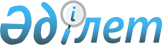 О Положении о Консультативном комитете по статистикеРешение Коллегии Евразийской экономической комиссии от 17 мая 2016 года № 47      Примечание РЦПИ!

      Решение вступило в силу 18.06.2016 - сайт Евразийского экономического союза.

      В соответствии с пунктами 7 и 44 Положения о Евразийской экономической комиссии (приложение № 1 к Договору о Евразийском экономическом союзе от 29 мая 2014 года) Коллегия Евразийской экономической комиссии решила:



      1. Утвердить прилагаемое Положение о Консультативном комитете по статистике.



      2. Признать утратившими силу:



      пункт 2 Решения Коллегии Евразийской экономической комиссии от 16 августа 2012 г. № 129 «О Консультативном комитете по статистике»;



      Решение Коллегии Евразийской экономической комиссии от 27 августа 2013 г. № 177 «О Консультативном комитете по статистике».



      3. Настоящее Решение вступает в силу по истечении 30 календарных дней с даты его официального опубликования.      Председатель Коллегии

      Евразийской экономической комиссии         Т. Саркисян

УТВЕРЖДЕНО        

Решением Коллегии Евразийской

экономической комиссии    

от 17 мая 2016 г. № 47    

ПОЛОЖЕНИЕ

о Консультативном комитете по статистике 

I. Общие положения

      1. Консультативный комитет по статистике (далее – Комитет) создается при Коллегии Евразийской экономической комиссии (далее соответственно – Коллегия, Комиссия) в соответствии с пунктами 7 и 44 Положения о Евразийской экономической комиссии (приложение № 1 к Договору о Евразийском экономическом союзе от 29 мая 2014 года (далее – Договор)).

      Комитет является консультативным органом Комиссии по вопросам формирования и распространения официальной статистической информации Евразийского экономического союза (далее соответственно – вопросы в сфере статистики, Союз) в соответствии со статьей 24 Договора и Протоколом о порядке формирования и распространения официальной статистической информации Евразийского экономического союза (приложение № 4 к Договору).



      2. Комитет в своей деятельности руководствуется Договором, другими международными договорами и актами, составляющими право Союза, Регламентом работы Евразийской экономической комиссии, утвержденным Решением Высшего Евразийского экономического совета от 23 декабря 2014 г. № 98, а также настоящим Положением. 

II. Основные задачи Комитета

      3. Основными задачами Комитета являются:

      а) подготовка рекомендаций для Комиссии по следующим вопросам в сфере статистики, согласно Договору отнесенным 

к компетенции Комиссии:

      утверждение программ развития интеграции в сфере статистики;

      утверждение перечня статистических показателей официальной статистической информации, предоставляемой Комиссии государственными органами государств – членов Союза, включая национальные (центральные) банки, на которые возложены функции формирования официальной статистической информации государств – членов Союза (далее соответственно – уполномоченные органы, государства-члены);

      утверждение форматов предоставления Комиссии официальной статистической информации уполномоченными органами;

      утверждение методологии ведения уполномоченными органами статистики внешней и взаимной торговли товарами;

      утверждение методологии формирования официальной статистической информации Союза, составляемой на основе предоставляемой Комиссии официальной статистической информации государств-членов;

      утверждение программ статистических работ Комиссии;

      принятие рекомендаций по применению уполномоченными органами единых, сопоставимых на международном уровне стандартов, включая классификации и методологию;

      б) проведение консультаций с уполномоченными органами по следующим вопросам:

      сбор, накопление, систематизация, анализ и распространение официальной статистической информации Союза, предоставление указанной информации по запросам уполномоченных органов, а также координация информационного и методологического взаимодействия в сфере статистики в рамках Протокола о порядке формирования и распространения официальной статистической информации Евразийского экономического союза (приложение № 4 к Договору);

      вопросы в сфере статистики, определенные Советом Комиссии для проведения обязательных консультаций в рамках Комитета перед принятием соответствующих решений Совета Комиссии или Коллегии;

      в) рассмотрение предложений по темам научно-исследовательских работ в сфере статистики для включения в план научно-исследовательских работ Комиссии на очередной год. 

III. Состав Комитета

      4. Состав Комитета формируется из руководителей (заместителей руководителей) уполномоченных органов. Уполномоченные органы, для которых статистика не является основным видом деятельности, могут быть представлены в составе Комитета руководителями структурных подразделений.

      Для формирования состава Комитета Коллегия запрашивает у государств-членов предложения по кандидатурам представителей уполномоченных органов.

      По предложениям государств-членов в состав Комитета могут включаться представители бизнес-сообщества, научных и общественных организаций, иные независимые эксперты.

      Государства-члены своевременно информируют Коллегию о необходимости замены представителей уполномоченных органов в Комитете, а также представляют предложения по внесению изменений в его состав.

      Состав Комитета утверждается распоряжением Коллегии.



      5. Председательствует на заседаниях Комитета и осуществляет общее руководство работой Комитета член Коллегии, к компетенции которого отнесены вопросы в сфере статистики (далее – председатель Комитета).



      6. Председатель Комитета:

      а) руководит деятельностью Комитета и организует работу по выполнению возложенных на Комитет задач;

      б) утверждает повестку дня заседания Комитета, определяет дату, время и место его проведения;

      в) ведет заседания Комитета;

      г) утверждает протоколы заседаний Комитета;

      д) назначает заместителя председателя Комитета;

      е) утверждает составы подкомитетов, экспертных и рабочих групп, создаваемых при Комитете;

      ж) представляет Комитет на заседаниях Коллегии и Совета Комиссии, а также во взаимоотношениях с иными органами и организациями.



      7. Заместителем председателя Комитета назначается директор департамента Комиссии, к компетенции которого отнесены вопросы в сфере статистики (далее – ответственный департамент).



      8. Заместитель председателя Комитета:

      а) выполняет функции председателя Комитета, предусмотренные пунктом 6 настоящего Положения, в случае отсутствия председателя Комитета или по его поручению;

      б) поручает исполнение функций ответственного секретаря Комитета должностному лицу или сотруднику ответственного департамента;

      в) дает поручения должностным лицам и сотрудникам ответственного департамента по формированию составов подкомитетов, экспертных и рабочих групп;

      г) координирует работу подкомитетов, экспертных и рабочих групп, созданных при Комитете.



      9. Ответственный секретарь Комитета:

      а) подготавливает проект повестки дня заседания Комитета по предложениям председателя Комитета, его заместителя и членов Комитета;

      б) осуществляет контроль за подготовкой материалов к вопросам повестки дня заседания Комитета и их рассылку членам Комитета;

      в) ведет протокол заседания Комитета;

      г) организует подготовку протокола заседания Комитета и доводит его до сведения членов Комитета.



      10. При Комитете могут создаваться подкомитеты, экспертные и рабочие группы, которые формируются из числа представителей уполномоченных органов, должностных лиц и сотрудников Комиссии.

      По согласованию с уполномоченными органами в состав подкомитетов, экспертных и рабочих групп могут включаться независимые эксперты. 

IV. Порядок работы Комитета

      11. Заседания Комитета проводятся по мере необходимости, но не реже 2 раз в год.

      Решение о проведении заседания Комитета принимается председателем Комитета.



      12. Предложения по формированию проекта повестки дня заседания Комитета направляются членами Комитета председателю Комитета не позднее чем за 20 календарных дней до даты проведения заседания Комитета.



      13. Материалы к вопросам повестки дня заседания Комитета включают в себя:

      а) справки по рассматриваемым вопросам с проектами протокольных решений;

      б) проекты предлагаемых к рассмотрению документов (при наличии);

      в) иные документы и материалы, которые имеют значение при рассмотрении вопросов.



      14. Утвержденная повестка дня заседания Комитета и материалы к вопросам повестки дня заседания Комитета рассылаются членам Комитета в электронном виде не позднее чем за 15 календарных дней до даты проведения заседания Комитета.



      15. Заседания Комитета проводятся, как правило, в помещениях Комиссии.

      По предложению уполномоченного органа и решению председателя Комитета заседание Комитета может проводиться в любом из государств-членов. В этом случае принимающий уполномоченный орган оказывает содействие в организации и проведении заседания Комитета.

      По решению председателя Комитета заседание Комитета может проводиться в режиме видеоконференции.



      16. Заседание Комитета признается правомочным, если обеспечивается представительство как минимум 1 члена Комитета от каждого из государств-членов.

      Члены Комитета участвуют в заседаниях Комитета лично. В случае невозможности присутствия на заседании Комитета член Комитета вправе заблаговременно представить председателю Комитета свое мнение по рассматриваемым вопросам в письменном виде и (или) направить своего представителя для участия в заседании Комитета.

      Члены Комитета обладают равными правами при обсуждении вопросов на заседании Комитета.



      17. По приглашению председателя Комитета в заседании Комитета могут участвовать должностные лица и сотрудники Комиссии, а также иные лица.



      18. Результаты заседания Комитета оформляются протоколом.

      В случае если у члена Комитета имеется особое мнение по рассматриваемому на заседании Комитета вопросу, оно излагается в письменном виде и прилагается к протоколу заседания Комитета.



      19. Протокол заседания Комитета утверждается председателем Комитета не позднее 5 рабочих дней с даты проведения заседания Комитета.

      Копии протокола заседания Комитета направляются в правительства государств-членов, а также членам Комитета не позднее 3 рабочих дней с даты его утверждения председателем Комитета.

      По решению председателя Комитета протокол заседания Комитета или выписка из него может направляться участвовавшим в заседании Комитета приглашенным лицам.

      Протоколы заседаний Комитета хранятся в ответственном департаменте.



      20. Организационно-техническое обеспечение деятельности Комитета осуществляется Комиссией.

      Расходы, связанные с участием в заседаниях Комитета представителей уполномоченных органов, несут направляющие их государства-члены. Расходы, связанные с участием в заседаниях Комитета представителей бизнес-сообщества, научных и общественных организаций, иных независимых экспертов, указанные лица несут самостоятельно.
					© 2012. РГП на ПХВ «Институт законодательства и правовой информации Республики Казахстан» Министерства юстиции Республики Казахстан
				